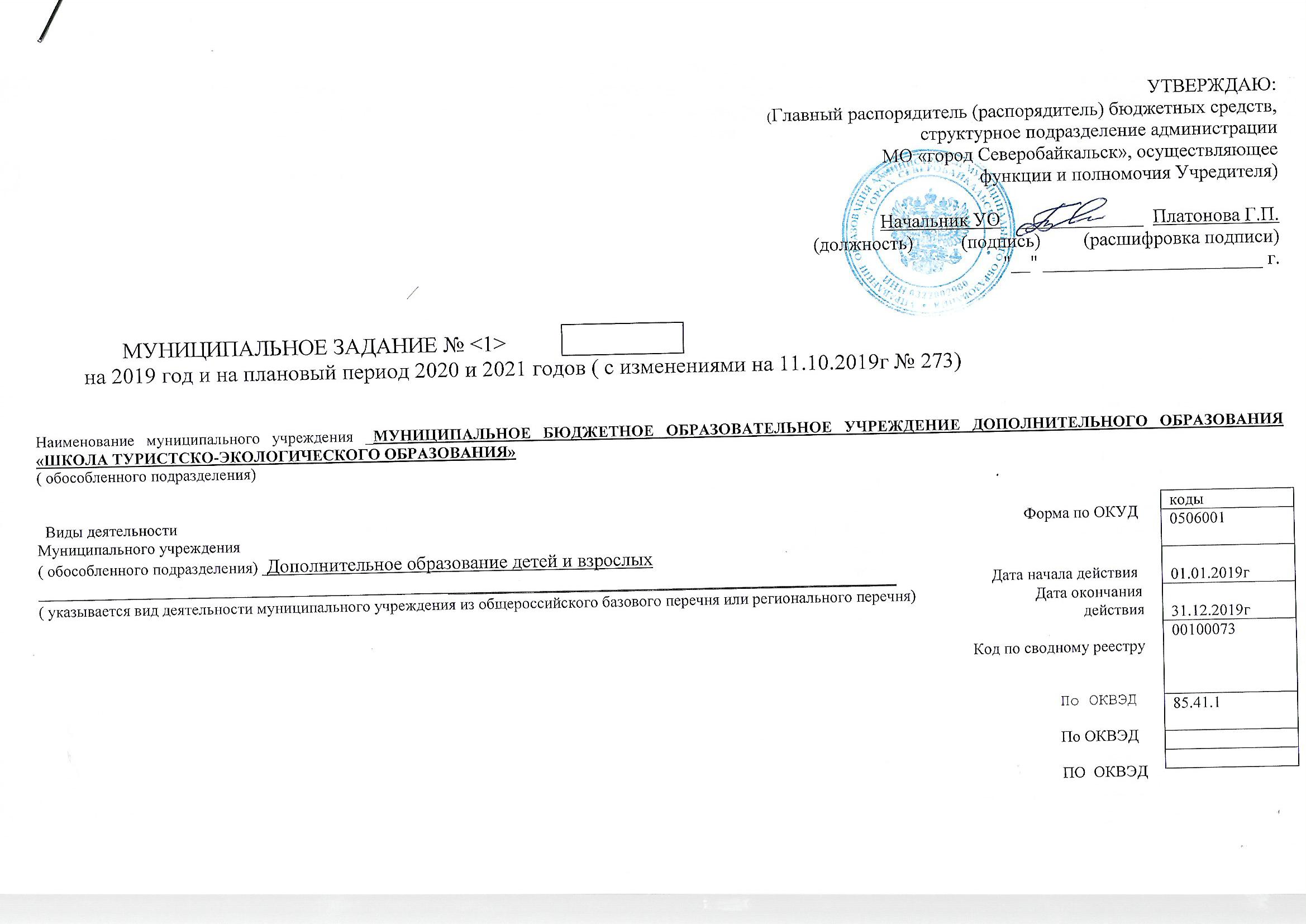 Часть1.Сведения об оказываемых муниципальных услугах Наименование муниципальной услуги Реализация дополнительных общеразвивающих программКатегории потребителей муниципальной услуги  0110112     Физические лицаПоказатели, характеризующие объем и качество муниципальной услуги:                                                                      3.1. Показатели, характеризующие объем муниципальной услуги:4.  Нормативные  правовые  акты, устанавливающие размер платы (цену, тариф)либо порядок ее (его) установления:4. Требования к отчетности о выполнении муниципального задания.4.1. Периодичность представления отчетов о выполнении муниципального  задания: Муниципальными учреждениями формируются и направляются Учредителю следующие отчеты об исполнении муниципального задания:   квартальный - по итогам исполнения за I – III кварталы, ежеквартально до 15 числа месяца, следующего за отчетным кварталом;предварительный за год – ожидаемое исполнение за текущий год, до 1 декабря текущего года;годовой, до 1 февраля года, следующего за отчетным.4.2. Сроки представления отчетов о выполнении муниципального задания     до 15 числа месяца, следующего за отчетным кварталом.4.2.1. Сроки представления предварительного отчета о выполнении муниципального задания  до 1 декабря текущего года;4.3. Иные требования к отчетности о выполнении муниципального задания .4.4.. Иные показатели, связанные с выполнением муниципального задания .5. Порядок оказания муниципальной услуги: Нормативные правовые акты, регулирующие порядок оказания муниципальной услугиЗакон Российской Федерации от 29.12. 2012г №273-ФЗ "Об образовании в Российской Федерации";Закон Российской Федерации от 06.10.2003 N 131-ФЗ "Об общих принципах организации местного самоуправления в Российской Федерации";Закон Российской Федерации от 24.07.1998 N 124-ФЗ "Об основных гарантиях прав ребенка в Российской Федерации"; Приказ Министерства образования и науки РФ от 30.08.2013 №1015г  Об утверждении порядка  организации и осуществления образовательной деятельности по основным общеобразовательным программам - образовательным программам начального общего, основного общего, среднего общего образования»Закон Республики Бурятия от 13 декабря 2013 года №240-V "Об образовании в Республики Бурятия"Постановление администрации муниципального образования « город Северобайкальск « от 16.10.2018г №892«Об утверждении Порядка формирования муниципального задания на оказание муниципальных услуг ( выполнение работ) в отношении муниципальных учреждений муниципального образования «город Северобайкальск» и финансового обеспечения выполнения муниципального задания»Код по общероссийскому перечню или региональному42.Г42.0Уникальный номер реестровой записи <5>Показатель, характеризующий содержание муниципальной услуги (по справочникам)Показатель, характеризующий содержание муниципальной услуги (по справочникам)Показатель, характеризующий содержание муниципальной услуги (по справочникам)Показатель, характеризующий условия (формы) оказания муниципальной услуги (по справочникам)Показатель, характеризующий условия (формы) оказания муниципальной услуги (по справочникам)Показатель объема муниципальной услугиПоказатель объема муниципальной услугиПоказатель объема муниципальной услугиЗначение показателя объема муниципальной услугиЗначение показателя объема муниципальной услугиЗначение показателя объема муниципальной услугиРазмер платы (цена, тариф) <8>Размер платы (цена, тариф) <8>Размер платы (цена, тариф) <8>Размер платы (цена, тариф) <8>Размер платы (цена, тариф) <8>Допустимые (возможные) отклонения от установленных показателей объема муниципальной услуги <7>Допустимые (возможные) отклонения от установленных показателей объема муниципальной услуги <7>Допустимые (возможные) отклонения от установленных показателей объема муниципальной услуги <7>Допустимые (возможные) отклонения от установленных показателей объема муниципальной услуги <7>Уникальный номер реестровой записи <5>_________ (наименование показателя) <5>_________ (наименование показателя) <5>_________ (наименование показателя) <5>_________ (наименование показателя) <5>_________ (наименование показателя) <5>наименование показателя <5>единица измеренияединица измерения2019 год (очередной финансовый год)2020 год (1-й год планового периода)2021 год (2-й год планового периода)2019 год (очередной финансовый год)2019 год (очередной финансовый год)2020 год (1-й год планового периода)2020 год (1-й год планового периода)2021 год (2-й год планового периода)в процентахв процентахв процентахв абсолютных показателяхУникальный номер реестровой записи <5>_________ (наименование показателя) <5>_________ (наименование показателя) <5>_________ (наименование показателя) <5>_________ (наименование показателя) <5>_________ (наименование показателя) <5>наименование показателя <5>наименование <5>код по ОКЕИ <6>2019 год (очередной финансовый год)2020 год (1-й год планового периода)2021 год (2-й год планового периода)2019 год (очередной финансовый год)2019 год (очередной финансовый год)2020 год (1-й год планового периода)2020 год (1-й год планового периода)2021 год (2-й год планового периода)в процентахв процентахв процентахв абсолютных показателях123456789101112131314141516161617804200О.9.9.0.ББ52АА72000005 дети-инвалиды004 художественной001 адаптированная образовательная программа01 Очная001 Количество человеко- часов (человеко-час )Чел/час53972106106804200О.99.0.ББ52АЗ44000003 не указано004 художественной028 дети за исключением детей с ограниченными возможностями здоровья (ОВЗ) и детей-инвалидов01 Очная001 Количество человеко-часов (Человеко-час)Чел/час539244081728517285804200О.9.9.0.ББ52АА96000005 дети-инвалиды005туристско-краеведческой001 адаптированная образовательная программа01 Очная001 Количество человеко- часов (человеко-час )Чел/час539540540540804200О.99.0.ББ52АЗ68000003 не указано005 туристско-краеведческой028 дети за исключением детей с ограниченными возможностями здоровья (ОВЗ) и детей-инвалидов01 Очная001 Количество человеко-часов (Человеко-час)Чел/час539835209495194951Допустимые (возможные) отклонения от установленных показателей качества муниципальной услуги, в пределах которых муниципальное задание считается выполненным (в %)Допустимые (возможные) отклонения от установленных показателей качества муниципальной услуги, в пределах которых муниципальное задание считается выполненным (в %)Допустимые (возможные) отклонения от установленных показателей качества муниципальной услуги, в пределах которых муниципальное задание считается выполненным (в %)Допустимые (возможные) отклонения от установленных показателей качества муниципальной услуги, в пределах которых муниципальное задание считается выполненным (в %)Допустимые (возможные) отклонения от установленных показателей качества муниципальной услуги, в пределах которых муниципальное задание считается выполненным (в %)Допустимые (возможные) отклонения от установленных показателей качества муниципальной услуги, в пределах которых муниципальное задание считается выполненным (в %)Допустимые (возможные) отклонения от установленных показателей качества муниципальной услуги, в пределах которых муниципальное задание считается выполненным (в %)Допустимые (возможные) отклонения от установленных показателей качества муниципальной услуги, в пределах которых муниципальное задание считается выполненным (в %)Допустимые (возможные) отклонения от установленных показателей качества муниципальной услуги, в пределах которых муниципальное задание считается выполненным (в %)Допустимые (возможные) отклонения от установленных показателей качества муниципальной услуги, в пределах которых муниципальное задание считается выполненным (в %)Допустимые (возможные) отклонения от установленных показателей качества муниципальной услуги, в пределах которых муниципальное задание считается выполненным (в %)Допустимые (возможные) отклонения от установленных показателей качества муниципальной услуги, в пределах которых муниципальное задание считается выполненным (в %)Допустимые (возможные) отклонения от установленных показателей качества муниципальной услуги, в пределах которых муниципальное задание считается выполненным (в %)Допустимые (возможные) отклонения от установленных показателей качества муниципальной услуги, в пределах которых муниципальное задание считается выполненным (в %)Допустимые (возможные) отклонения от установленных показателей качества муниципальной услуги, в пределах которых муниципальное задание считается выполненным (в %)Допустимые (возможные) отклонения от установленных показателей качества муниципальной услуги, в пределах которых муниципальное задание считается выполненным (в %)Допустимые (возможные) отклонения от установленных показателей качества муниципальной услуги, в пределах которых муниципальное задание считается выполненным (в %)Допустимые (возможные) отклонения от установленных показателей качества муниципальной услуги, в пределах которых муниципальное задание считается выполненным (в %)Допустимые (возможные) отклонения от установленных показателей качества муниципальной услуги, в пределах которых муниципальное задание считается выполненным (в %)Допустимые (возможные) отклонения от установленных показателей качества муниципальной услуги, в пределах которых муниципальное задание считается выполненным (в %)Допустимые (возможные) отклонения от установленных показателей качества муниципальной услуги, в пределах которых муниципальное задание считается выполненным (в %)Допустимые (возможные) отклонения от установленных показателей качества муниципальной услуги, в пределах которых муниципальное задание считается выполненным (в %)Допустимые (возможные) отклонения от установленных показателей качества муниципальной услуги, в пределах которых муниципальное задание считается выполненным (в %)Допустимые (возможные) отклонения от установленных показателей качества муниципальной услуги, в пределах которых муниципальное задание считается выполненным (в %)Допустимые (возможные) отклонения от установленных показателей качества муниципальной услуги, в пределах которых муниципальное задание считается выполненным (в %)Допустимые (возможные) отклонения от установленных показателей качества муниципальной услуги, в пределах которых муниципальное задание считается выполненным (в %)Допустимые (возможные) отклонения от установленных показателей качества муниципальной услуги, в пределах которых муниципальное задание считается выполненным (в %)Допустимые (возможные) отклонения от установленных показателей качества муниципальной услуги, в пределах которых муниципальное задание считается выполненным (в %)Допустимые (возможные) отклонения от установленных показателей качества муниципальной услуги, в пределах которых муниципальное задание считается выполненным (в %)Допустимые (возможные) отклонения от установленных показателей качества муниципальной услуги, в пределах которых муниципальное задание считается выполненным (в %)Допустимые (возможные) отклонения от установленных показателей качества муниципальной услуги, в пределах которых муниципальное задание считается выполненным (в %)Допустимые (возможные) отклонения от установленных показателей качества муниципальной услуги, в пределах которых муниципальное задание считается выполненным (в %)Допустимые (возможные) отклонения от установленных показателей качества муниципальной услуги, в пределах которых муниципальное задание считается выполненным (в %)Допустимые (возможные) отклонения от установленных показателей качества муниципальной услуги, в пределах которых муниципальное задание считается выполненным (в %)Допустимые (возможные) отклонения от установленных показателей качества муниципальной услуги, в пределах которых муниципальное задание считается выполненным (в %)Допустимые (возможные) отклонения от установленных показателей качества муниципальной услуги, в пределах которых муниципальное задание считается выполненным (в %)Допустимые (возможные) отклонения от установленных показателей качества муниципальной услуги, в пределах которых муниципальное задание считается выполненным (в %)Допустимые (возможные) отклонения от установленных показателей качества муниципальной услуги, в пределах которых муниципальное задание считается выполненным (в %)Допустимые (возможные) отклонения от установленных показателей качества муниципальной услуги, в пределах которых муниципальное задание считается выполненным (в %)5% 5% 5% 5% Нормативный правовой актНормативный правовой актНормативный правовой актНормативный правовой актНормативный правовой актВидпринявший органдатаНомерНаименование12345